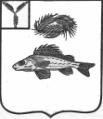 АдминистрацияДекабристского муниципального образованияЕршовского муниципального районаСаратовской областиРАСПОРЯЖЕНИЕот 02 февраля 2018 г.										№ 9«Об определении мест для размещения печатных предвыборных агитационных материалов»	В соответствии с п. 7 статьи 55 Федерального закона «О выборах президента Российской Федерации» и п. 7 статьи 54 Федерального закона «Об основных гарантиях избирательных прав и права на участие в референдуме граждан Российской Федерации» определить следующие места для размещения печатных предвыборных агитационных материалов:1.2. Настоящее распоряжение объявить заинтересованным лицам и разместить на официальном сайте Декабристского муниципального образования;3. Контроль за исполнением настоящего распоряжения  оставляю за собой.Глава Декабристского МО						Полещук М.А.Населенный пунктМесто размещенияп. Целинный1. Здание администрации Декабристского МО, п. Целинный, пл. Ленина, д.4 (по согласованию)2. Доска объявлений, п. Целинный, ул. Восточная (по согласованию)п. НовыйЗдание школы, п. Новый, ул. Рабочая, д.15 (по согласованию)с. РефлекторЗдание СДК, ул. Ленина, д.17 (по согласованию)